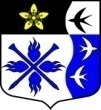 ЛЕНИНГРАДСКАЯ ОБЛАСТЬЛУЖСКИЙ МУНИЦИПАЛЬНЫЙ РАЙОНСОВЕТ ДЕПУТАТОВ ТОРКОВИЧСКОГО СЕЛЬСКОГО ПОСЕЛЕНИЯ4 созывРЕШЕНИЕ                                  От 16 февраля 2023 года № 168Об утверждении Положения о порядке проведения конкурса на замещение вакантной должности муниципальной службы в администрацииТорковичского сельского поселенияВ соответствии с Федеральными законами от 02.03.2007 № 25-ФЗ «О муниципальной службе в Российской Федерации», от 06.10.2003 № 131-ФЗ «Об общих принципах организации местного самоуправления в Российской Федерации», областным законом от 11 марта 2008 года № 14-оз «О правовом регулировании муниципальной службы в Ленинградской области», Уставом муниципального образования «Торковичское сельское поселение» Лужского муниципального района Ленинградской области, совет депутатов Торковичского сельского поселения Лужского муниципального района,РЕШИЛ:1. Утвердить прилагаемое Положение о порядке проведения конкурса на замещение вакантной должности муниципальной службы в администрации Торковичского сельского поселения.2. Признать утратившим силу решение совета депутатов Торковичского сельского поселения от 30.11.2010 № 50 «О регулировании вопросов муниципальной службы в Торковичском сельском поселении».3. Разместить  решение на официальном сайте администрации Торковичского сельского поселения в сети «Интернет».Главы Торковичского сельского поселения,Исполняющий полномочия председателяСовета депутатов                                                                      Н.А.ГраульУТВЕРЖДЕНОрешением совета депутатов от 16.02.2023 № 168ПОЛОЖЕНИЕо порядке проведения конкурса на замещение вакантной должности муниципальной службы в администрации Торковичского сельского поселения Лужского муниципального района Ленинградской области1. Настоящим Положением в соответствии со статьей 17 Федерального закона от 02 марта 2007 года № 25-ФЗ «О муниципальной службе в Российской Федерации» определяются порядок и условия проведения конкурса на замещение вакантной должности муниципальной службы в администрации Торковичского сельского поселения (далее - конкурс), а также порядок формирования конкурсной комиссии.2. Конкурс проводится с целью обеспечения права граждан Российской Федерации на равный доступ к муниципальной службе, а также права муниципальных служащих администрации Торковичского сельского поселения на должностной рост на конкурсной основе.3. Конкурс не проводится:3.1. при заключении срочного трудового договора;3.2. при назначении муниципального служащего на иную должность муниципальной службы в случаях:а) предоставления должности муниципальной службы соответствующей квалификации муниципального служащего в связи с невозможностью им по состоянию здоровья в соответствии с медицинским заключением исполнять должностные обязанности по замещаемой должности муниципальной службы;б) предоставления муниципальному служащему с учетом уровня его квалификации, профессионального образования и стажа муниципальной службы возможности замещения иной должности муниципальной службы в связи с проведением в администрации Торковичского сельского поселения организационно-штатных мероприятий (сокращением численности или штата работников, изменением структуры или штатного расписания);3.3. при назначении на должность муниципальной службы муниципального служащего (гражданина), состоящего в кадровом резерве и (или) резерве управленческих кадров администрации Торковичского сельского поселения;3.4. при назначении служащего на должность муниципальной службы, относящейся к ведущей, старшей группе должностей в случае проведения организационно-штатных мероприятий (сокращения должности служащего), с учетом квалификационных требований к уровню профессионального образования, стажу муниципальной службы или работы по специальности, направлению подготовки, которые необходимы для исполнения должностных обязанностей при замещении должности муниципальной службы.4. Право на участие в конкурсе имеют граждане Российской Федерации, достигшие возраста 18 лет, владеющие государственным языком Российской Федерации и соответствующие установленным квалификационным требованиям к вакантной должности муниципальной службы.Муниципальный служащий вправе на общих основаниях участвовать в конкурсе независимо от того, какую должность он замещает на период проведения конкурса.5. Конкурс объявляется по решению руководителя органа местного самоуправления администрации Торковичского сельского поселения при наличии вакантной должности муниципальной службы путем издания соответствующего правового акта о проведении конкурса.6. В правовом акте о проведении конкурса указываются: наименование должности муниципальной службы, на замещение которой проводится конкурс, сроки проведения конкурса, требования, предъявляемые к гражданину, претендующему на замещение вакантной должности муниципальной службы, утверждается состав конкурсной комиссии.7. Состав конкурсной комиссии образуется и утверждается советам депутатов Торковичского сельского поселения и действует на постоянной основе. Комиссия в своей деятельности руководствуется Конституцией Российской Федерации, Федеральным законом от 02.03.2007 № 25 «О муниципальной службе в Российской Федерации», областным законом Ленинградской области от 11.03.2008 № 14-оз «О правовом регулировании муниципальной службы в Ленинградской области», Уставом Торковичского сельского поселения, иными правовыми актами, настоящим положением.   Состав конкурсной комиссии для проведения конкурса на замещение вакантной должности муниципальной службы, исполнение должностных обязанностей по которой связано с использованием сведений, составляющих государственную тайну, формируется с учетом положений законодательства Российской Федерации о государственной тайне.Состав конкурсной комиссии формируется таким образом, чтобы была исключена возможность возникновения конфликтов интересов, которые могли бы повлиять на принимаемые конкурсной комиссией решения.8. Конкурсная комиссия состоит из председателя, заместителя председателя, секретаря и членов комиссии.В период временного отсутствия председателя конкурсной комиссии его обязанности исполняет заместитель председателя конкурсной комиссии.Численный состав конкурсной комиссии не может быть менее пяти человек.9. Конкурс проводится в два этапа. На первом этапе в официальном источнике опубликования (печатном средстве массовой информации) и на официальном сайте администрации Торковичского сельского поселения в сети «Интернет» размещается объявление о приеме документов для участия в конкурсе, а также следующая информация о конкурсе: наименование вакантной должности муниципальной службы, квалификационные требования для замещения этой должности, условия прохождения муниципальной службы, место и время приема документов, подлежащих представлению, срок, до истечения которого принимаются указанные документы, предполагаемая дата проведения конкурса, место и порядок его проведения, другие информационные материалы.Проект трудового договора размещается на официальном сайте администрации Торковичского сельского поселения не позднее, чем за 20 календарных дней до дня проведения конкурса.10. Гражданин Российской Федерации, изъявивший желание участвовать в конкурсе, представляет в конкурсную комиссию:а) личное заявление;б) собственноручно заполненную и подписанную анкету по форме, утвержденной распоряжением Правительства Российской Федерации от 26.05.2005 № 667-р, с фотографией;в) копию паспорта или заменяющего его документа (соответствующий документ предъявляется лично по прибытии на конкурс);г) документы, подтверждающие необходимое профессиональное образование, квалификацию и стаж работы:копию трудовой книжки, заверенную кадровой службой по месту службы (работы) или специалистом отдела кадров , в случае если трудовая деятельность на момент подачи документов гражданином не осуществляется, и (или) сведения о трудовой деятельности, оформленные в установленном законодательством Российской Федерации порядке, и (или) иные документы, подтверждающие служебную (трудовую) деятельность гражданина (за исключением случаев, когда служебная (трудовая) деятельность осуществляется впервые);копии документов об образовании и о квалификации, а также по желанию гражданина копии документов, подтверждающих повышение или присвоение квалификации по результатам дополнительного профессионального образования, документов о присвоении ученой степени, ученого звания, заверенные кадровой службой по месту службы (работы) или специалистом по кадровой работе  администрации Торковичского сельского поселения, в случае если трудовая деятельность на момент подачи документов гражданином не осуществляется;д) документ об отсутствии у гражданина заболевания, препятствующего поступлению на муниципальную службу или ее прохождению;е) согласие на обработку персональных данных.11. Муниципальный служащий, изъявивший желание участвовать в конкурсе в администрации Торковичского сельского поселения, в котором он замещает должность муниципальной службы, подает личное заявление на имя представителя нанимателя.12. Кандидат (муниципальный служащий) не допускается к участию в конкурсе в связи с его несоответствием квалификационным требованиям к вакантной должности муниципальной службы, а также в связи с ограничениями, установленными законодательством Российской Федерации о муниципальной службе для поступления на муниципальную службу и ее прохождения.13. Документы, указанные в пунктах 10 и 11 настоящего Положения представляются в орган местного самоуправления Торковичского сельского поселения в течение 21 календарного дня со дня размещения в официальном источнике опубликования (печатном средстве массовой информации) и на официальном сайте администрации в сети «Интернет» объявления о проведении конкурса.Несвоевременное представление документов, представление их не в полном объеме или с нарушением правил оформления без уважительной причины являются основанием для отказа гражданину (муниципальному служащему) в их приеме.При несвоевременном представлении документов, представлении их не в полном объеме или с нарушением правил оформления по уважительной причине представитель нанимателя вправе перенести сроки их приема.14. Решение о допуске гражданина (муниципального служащего) к участию в конкурсе или об отказе в участии в конкурсе принимается конкурсной комиссией в течение трех рабочих дней со дня окончания срока представления документов, указанных в пунктах 10 и 11 настоящего Положения.Соответствующее решение направляется конкурсной комиссией в письменной форме гражданину (муниципальному служащему) в срок, не превышающий двух рабочих дней со дня принятия конкурсной комиссией решения о допуске гражданина (муниципального служащего) к участию в конкурсе или об отказе в участии в конкурсе. Помимо этого, о принятом конкурсной комиссией решении гражданин уведомляется по телефону (при наличии соответствующей контактной информации).В решении конкурсной комиссии об отказе в участии в конкурсе должны быть изложены причины отказа. Претендент на замещение вакантной должности муниципальной службы, не допущенный к участию в конкурсе, вправе обжаловать это решение в соответствии с законодательством Российской Федерации.15. Орган местного самоуправления администрации Торковичского сельского поселения  не позднее, чем за 15 календарных дней до начала второго этапа конкурса размещает на своем официальном сайте в информационно-телекоммуникационной сети «Интернет» информацию о дате, месте и времени его проведения, список кандидатов и направляет кандидатам соответствующие сообщения в письменной форме. Второй этап конкурса проводится очно или с использованием системы видеоконференц-связи.При проведении конкурса кандидатам гарантируется равенство прав в соответствии с Конституцией Российской Федерации и федеральными законами.16. Если в результате проведения конкурса не были выявлены кандидаты, отвечающие квалификационным требованиям к вакантной должности муниципальной службы, на замещение которой он был объявлен, представитель нанимателя может принять решение о проведении повторного конкурса.17. Конкурс заключается в оценке профессионального уровня кандидатов на замещение вакантной должности муниципальной службы, их соответствия установленным квалификационным требованиям к этой должности.18. При проведении конкурса конкурсная комиссия оценивает кандидатов на основании представленных ими документов, а также на основе конкурсных процедур с использованием не противоречащих федеральным и областным законам, другим нормативным правовым актам Российской Федерации методов оценки профессиональных и личностных качеств кандидатов, включая индивидуальное собеседование, анкетирование, тестирование, проведение групповых дискуссий, написание реферата по вопросам, связанным с выполнением должностных обязанностей по вакантной должности муниципальной службы, на замещение которой претендует кандидат.При оценке профессиональных и личностных качеств кандидатов конкурсная комиссия исходит из соответствующих квалификационных требований к вакантной должности муниципальной службы, а также иных положений, установленных законодательством Российской Федерации о муниципальной службе.19. Заседание конкурсной комиссии проводится при наличии не менее двух кандидатов.Заседание конкурсной комиссии считается правомочным, если на нем присутствует не менее двух третей от общего числа ее членов. Решения конкурсной комиссии по результатам проведения конкурса принимаются открытым голосованием простым большинством голосов ее членов, присутствующих на заседании.При равенстве голосов решающим является голос председательствующего.20. Решение конкурсной комиссии принимается в отсутствие кандидата.20.1. По результатам конкурса конкурсной комиссией принимается одно из следующих решений:а) о признании кандидата победителем конкурса. Победителем признается кандидат, который набрал наибольшее количество голосов «за» членов комиссии, присутствующих на заседании;б) о том, что победитель конкурса не выявлен, в случае если кандидаты набрали количество голосов «против» больше половины членов комиссии, присутствующих на заседании;20.2. По результатам конкурса конкурсная комиссия вправе также принять решение, имеющее рекомендательный характер, о включении в кадровый резерв администрации Торковичского сельского поселения  кандидата, который не стал победителем конкурса на замещение вакантной должности муниципальной службы, но профессиональные и личностные качества которого получили высокую оценку.20.3. Решение конкурсной комиссии является основанием для назначения кандидата на вакантную должность муниципальной службы либо отказа в таком назначении, 21. Результаты голосования конкурсной комиссии оформляются решением, которое подписывается председателем, заместителем председателя, секретарем и членами комиссии, принявшими участие в заседании.22. По результатам конкурса издается муниципальный правовой акт органа местного самоуправления о назначении победителя конкурса на вакантную должность муниципальной службы и заключается трудовой договор с победителем конкурса.Если конкурсной комиссией принято решение о включении в кадровый резерв администрации Торковичского сельского поселения  кандидата, не ставшего победителем конкурса на замещение вакантной должности муниципальной службы, то с согласия указанного лица издается муниципальный правовой акт администрации Торковичского сельского поселения  о включении его в кадровый резерв администрации  для замещения должностей муниципальной службы той же группы, к которой относилась вакантная должность муниципальной службы.23. Сообщения о результатах конкурса направляются в письменной форме кандидатам в течение 7 календарных дней со дня его завершения. Информация размещается на официальном сайте администрации Торковичского сельского поселения в сети «Интернет».24. Документы претендентов на замещение вакантной должности муниципальной службы, не допущенных к участию в конкурсе, и кандидатов, участвовавших в конкурсе, могут быть им возвращены по письменному заявлению в течение трех лет со дня завершения конкурса. До истечения этого срока документы хранятся в архиве администрации Торковичского сельского поселения, после чего подлежат уничтожению.25. Расходы, связанные с участием в конкурсе (проезд к месту проведения конкурса и обратно, наем жилого помещения, проживание, пользование услугами средств связи и другие), осуществляются кандидатами за счет собственных средств.26. Кандидат вправе обжаловать решение конкурсной комиссии в соответствии с законодательством Российской Федерации.